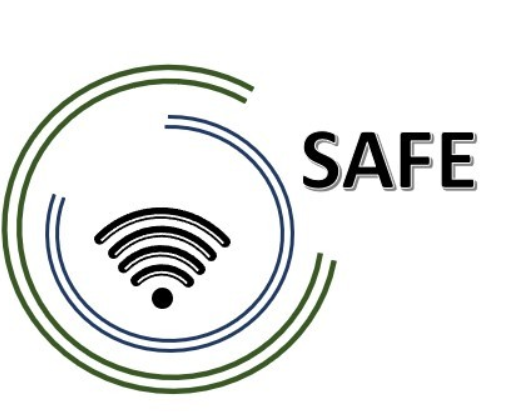 SAFEStreaming Approaches for EuropeReference Number:
2020-1-DE03-KA226-SCH-093590Aktenzeichen der NA:
VG-226-IN-NW-20-24-093590Learning Outcome Matrix 
March 2022University of PaderbornJennifer SchneiderProject Title: 			Streaming Approaches for Europe Acronym: 			SAFEReference number: 	 	2020-1-DE03-KA226-SCH-093590Aktenzeichen der NA:            VG-226-IN-NW-20-24-093590Project partners: 			P0 – UPB – University Paderborn, DE (Coordinator)P1 – IK – Ingenious Knowlegde, DE (Partner)P2 – CEIP – CEIP Tomás Romojaro, ES (Partner)P3 – ZEBRA – KURZY ZEBRA s.r.o., CZ (Partner)The purpose of these information and charts are to illustrate how outcomes align with teaching and learning methods and assessments in the SAFE approach.The following general aims and objectives are focused with the LOM:This Learning Outcome matrix is designed to inform about the development of the curriculum structure to integrate Streaming and eLearning approaches in schools. Focusing on a learning outcomes approach facilitates the tailoring of the pedagogic induction resources. This provides the possibility to suit specific cultural and societal values and ensures that local issues and necessary topics are addressed within the SAFE approach.The topics addressed in modules of SAFE- measures for Persons who are teachers and trainers in schools. The modules are partitioned in three aspects:  Important aspects and challenges for teachers and trainers in schools:Important for teachers and trainer in schools are pedagogical approaches and the idea of being “facilitators of learning” and the different style of learning, the quality of the curriculum and their support especially concerning the use of the eLearning platform, streaming platforms the use of running streaming in school and home.A special challenge concerning the SAFE curriculum could may be the lack of time for implementing and tutorize the stakeholders. Therefore, the main challenge will be the time commitment. This means, that one main challenge is also the aim to being authentic, to understand the motivation of students, patience in the tutoring and mentoring processes and a stable technology.This means for the Learning Ouctome Matrix, that it is important that the measures need to be concise, short, relevant and delivered face to face in a flexible way. The benefits of participating have to be emphasized and the opportunities for questions and networking should be raised. Based on the previous desktop research the following Learning Outcome Matrix for teachers and trainers in school could be developed: SAFE Learning Outcome Matrix for teachers and trainers in schoolsSAFE Learning Outcome Matrix for teachers and trainers in schoolsSAFE Learning Outcome Matrix for teachers and trainers in schoolsOutcomeTeaching and Learning ActivitiesAssessmentHaving taken this course, participants (teachers/trainers) will be able to:The participants (teachers/trainers) will be taught to achieve this specific outcome through the following learning activities:The participants (teachers/trainers) will be assessed on their achievement of this specific outcome through the following assessment tasks:understand the main aspects, fundamentals and modules of the SAFE measure and the aims of the project.The participants will get informed by a ppt presentation which provides an overview concerning the SAFE idea and the measure.An oral feedback and a short evaluation questionnaire is main basis of assessing the right understanding of the SAFE project.use and dynamise the SAFE eLearning platform and its functions and supporting elements.The participants will go through a life demonstration. Therefore, there are forced to see and reflect the actions and also to do all actions themselves.The assessment will be carried out in the SAFE website and hosting platform of the modules 1-8.  There will be an easy and time-independent place to discuss, share impressions and get feedback of participants and trainersorganize and create engaging face-to-face sessions fitting to the curricular ideas of SAFEThe participants will take part in a workshop to create their own lessons plan.During the workshop there will be feedback sessions and oral support by the trainers.understand key principals of the pedagogical approach of Module 1: Streaming is easy: Streaming platforms and their use for school educationThis understanding will be raised by discussion groups. These groups work in teams on their expectations and requirements of the SAFE curriculum and the pedagogical approach. In presentations, main aspects can be combined and made available as a basis for intensive discussions.The assessment will be carried out in a wall newspaper of each group on which main key principles are documented. This will be the basis for oral feedback.understand key principals of the pedagogical approach of Module 2: How to stream: Introduction to Twitch as and example of a running streaming platformThis understanding will be raised by discussion groups. These groups work in teams on their expectations and requirements of the SAFE curriculum and the pedagogical approach. In presentations, main aspects can be combined and made available as a basis for intensive discussions.The assessment will be carried out in a wall newspaper of each group on which main key principles are documented. This will be the basis for oral feedback.understand key principals of the pedagogical approach of Module 3: Get connected: Connecting streaming platforms by teachers This understanding will be raised by discussion groups. These groups work in teams on their expectations and requirements of the SAFE curriculum and the pedagogical approach. In presentations, main aspects can be combined and made available as a basis for intensive discussions.The assessment will be carried out in a wall newspaper of each group on which main key principles are documented. This will be the basis for oral feedback.understand key principals of the pedagogical approach of Module 4: Stream yourself: Introduction to the use of the streaming software Streamlabs OBSThe participants can achieve these knowledge aspects via self directed learning with the support of the trainers. They will be directed through the streaming concept and get further information by teacher/ trainer. (Learning process via trying streaming)The assessment will take place in the direct communication situation and can be carried out in discussion forums as well to get direct feedback.understand key principals of the pedagogical approach of Module 5: Overview: Alternatives to the streaming software Streamlabs OBSThe participants can achieve these knowledge aspects via self directed learning with the support of the trainers. They will be directed through the streaming concept and get further information by teacher/ trainer. (Learning process via trying streaming)The assessment will take place in the direct communication situation and can be carried out in discussion forums as well to get direct feedback.understand key principals of the pedagogical approach Module 6: My first stream: Going online -First streamingThe participants can achieve these knowledge aspects via self directed learning with the support of the trainers. They will be directed through the streaming concept and get further information by teacher/ trainer. (Learning process via trying streaming)The assessment will take place in the direct communication situation and can be carried out in discussion forums as well to get direct feedback.understand key principals of the pedagogical approach Module 7: Easy school requirements: Technical and organisational requirements at school and for teachers The participants are discussion different points of view and take part in a pro-contra discussion. What is really necessary and what is just nice to have?The assessment of getting to know their own problems with learning can be carried out best in an oral way in a discussion process.understand key principals of the pedagogical approach Module 8: Easy learner requirements: Technical and organisational requirements for learnersThe participants are discussion different points of view and take part in a pro-contra discussion.What is really necessary and what is just nice to have?The assessment of getting to know their own problems with learning can be carried out best in an oral way in a discussion process.know about learning theory and facilitating learning processes as well as implement it in their face-to-face sessions.The participants can achieve these knowledge aspects via self directed learning with the support of the trainers. They also get role awareness via a roleplay in which they have to act as a learning facilitator.The assessment will take place in the direct communication situation and can be carried out in discussion forums as well to get direct feedback.